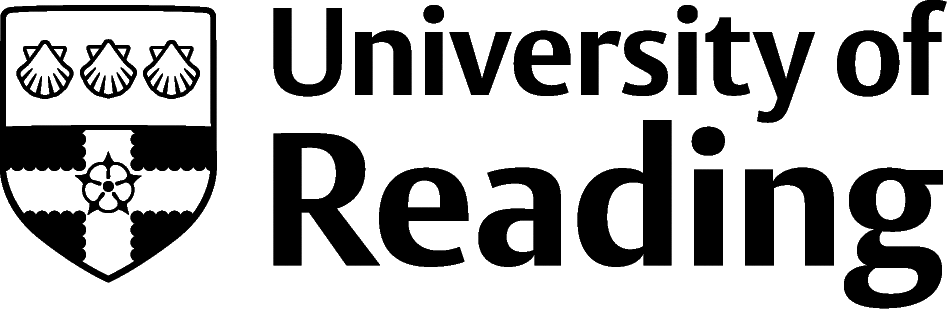 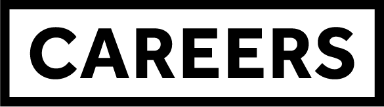 PSYCHOLOGYOverviewThere is a wide range of careers for psychology students to explore, while the obvious option might appear to be a psychologist, only around 15% of psychology students’ progress onto the training to become a chartered psychologist. There is more detailed information on the SPCLS Blackboard in PCLS UG Careers section.RolesEach job title links through to a broad job description, salary and conditions, entry requirements, typical recruiters, and links to further useful information. All will require relevant work experience and some, further study.Assistant PsychologistPsychological wellbeing practitionerCounsellorFurther education teacherHigher education LecturerHigher Education Careers AdviserCareers adviserSpeech and language therapistSpecial educational needs teacherTeacher (primary)Health Promotion SpecialistSocial WorkerMental Health Social WorkerProbation OfficerIntelligence analystUser Experience Researcher (UX Research)Public RelationsCharity Officer/FundraiserMarketing Events ManagerSocial ResearcherGovernment social research officerManagement ConsultantHuman resources and recruitmentMarket researcherCreative Therapies e.g. Art / Drama / MusicYou can view additional job roles by using the Prospects and Indeed.com websites.Psychologist CareersYour psychology degree, in combination with relevant work experience, offers you the foundation to progress onto the masters and/or doctoral level study required to become a psychologist:Clinical psychologistEducational psychologistCounselling psychologistOccupational psychologistForensic psychologistHealth psychologistSport and exercise psychologistAll psychologist routes will require doctoral level study and a requirement to get onto these courses will be relevant work experience, some may also require a Masters. If you are interested in becoming a psychologist, it is vital to start gaining relevant work experience as an undergraduate.Building ExperienceBuild work experience for example through Campus Jobs or securing an internshipFind volunteering opportunities such as Reading Voluntary Action and Reading Students' UnionApply for a paid research internship UROP (penultimate year students only)Apply for the Reading Internship Scheme – these are paid summer opportunities with local employers which are exclusive to UoR students. These opportunities, and many others are advertised on My Jobs OnlineGet a Thrive mentor and build a relationship with a professional (penultimate year students only)Get involved in a society: look at the full list of societies for one aligned to your interestsIf you are thinking about teaching as a possible career, you could consider volunteering for the University’s Students in Schools scheme.Finding OpportunitiesEducationGet Into Teaching | Department for Education | Routes into Teaching | PGCECharityCharity Choice | Charity Job | Third Sector JobsPublic Sector Civil Service Jobs | Local Government Jobs | Intelligence ServicesFurther Study/ResearchUniversity of Reading | Find a Masters | Find a PhDGraduate Jobsprospects.ac.uk | targetjobs.co.uk | milkround.com | ratemyplacement.co.uk | gradcracker.com Exploring FurtherThere are many professional bodies associated with these areas which can provide useful information for example, The British Psychological Society and the UK Council for Psychotherapy.The skills and knowledge you’ve developed in your degree will be valuable in a wide range of roles and sectors. If you’re thinking of looking further afield but aren’t sure where to start, why not book an appointment with one of our Careers Consultants? Remember, graduates can use the Careers Centre for up to two years after they graduate. Explore our Careers Blog for more industry guidance and useful careers advice!